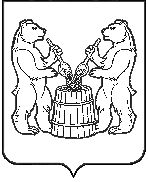 АДМИНИСТРАЦИЯУСТЬЯНСКОГО МУНИЦИПАЛЬНОГО ОКРУГААРХАНГЕЛЬСКОЙ ОБЛАСТИПОСТАНОВЛЕНИЕот 5 июня 2024 года  № 1179р.п. ОктябрьскийО проведении массового мероприятия, посвященного празднованию «Дня России» в 2024 годуВ связи с проведением праздничных мероприятий, посвященных празднованию Дня России, руководствуясь пунктами 17, 19  части 1 статьи 16 ФЗ от  6 октября 2003 года № 131-ФЗ «Об общих принципах организации местного самоуправления в Российской Федерации»  администрация Устьянского муниципального округа Архангельской областиПОСТАНОВЛЯЕТ:1.Определить место проведения массового мероприятия, посвященного празднованию Дня России, от здания МБУК «Устьянский районный культурный центр» п. Октябрьский, ул. Ленина, д.43 до Стелы парка Победы, ул. Советская.2.Определить время проведения мероприятия  12 июня 2024 года           с 18.00 час до 22.00 часов3. Контроль  за исполнением настоящего постановления оставляю       за собой.4. Настоящее постановление подлежит размещению на официальном сайте Устьянского муниципального округа.5. Настоящее постановление вступает в силу со дня его подписания. Исполняющий обязанности главы Устьянского муниципального округа                         Н.С. Филимонова